DOSSIER DE RÉPONSE À L’APPEL À WORKSHOPS 2020DE LA MAISON DES SCIENCES DE L’HOMME PARIS-SACLAYPARTIE A : RENSEIGNEMENTS ADMINISTRATIFSINTITULÉ DU WORKSHOP : RESPONSABLES SCIENTIFIQUES DU WORKSHOP :Responsable scientifique n°1 :Responsable scientifique n° 2 :DESCRIPTION DU WORKSHOP (DESCRIPTION COURTE - 10 LIGNES MAXIMUM) :MOTS-CLÉS (5 AU MAXIMUM) : PARTIE B - PRÉSENTATION SCIENTIFIQUE DU WORKSHOP (10 000 signes maximum) La thématique et les objectifs généraux du workshopL’originalité et l’importance de la problématique dans le champ scientifique Le public viséLes dimensions interdisciplinaires et interinstitutionnelles du workshopLa date et le programme prévisionnelLes actions qui pourraient découler du workshopTous les supports de valorisation et de communication devront comporter la mention : « avec le soutien de la MSH Paris-Saclay » et le logo de la MSH Paris-Saclay.PARTIE C : SOUTIEN ET MOYENS DEMANDÉSIl est fortement conseillé de consulter le guide des porteurs de projets avant de définir le soutien et les moyens demandés.AUTRES SOUTIENS FINANCIERS ET LOGISTIQUES DONT BÉNÉFICIE OU POURRAIT BENEFICIER LE WORKSHOP :PARTIE E : VALIDATION PAR LE RESPONSABLE DU PROJETAprès avoir complété l’ensemble des rubriques du présent dossier, le responsable du projet est invité à :Valider son contenu en cochant la case suivante :	 	Date : Et, selon la session choisie, le faire parvenir au plus tard le :15/12/201915/05/202015/09/2020à l’adresse suivante : aap@msh-paris-saclay.frUn accusé de réception sera transmis dans les 72 heures après la date-limite du retour des dossiers. Passé ce délais, si vous n’avez reçu aucun accusé/réception, veuillez contacter au plus vite Laurent Baratin (laurent.baratin@ens-paris-saclay.fr, 01 47 40 23 34). Tout dossier incomplet et hors délais sera refusé.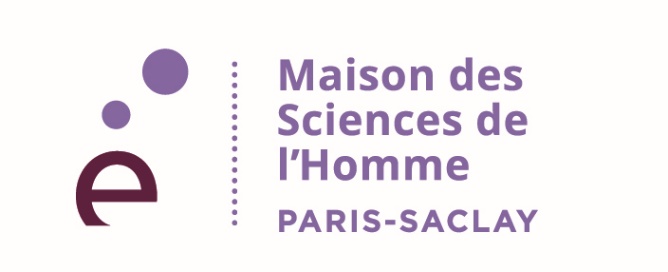 N° de dossier à compléterpar la MSH Paris-SaclayNom, prénom :Date de naissance :Statut : Intitulé de l’équipe ou du laboratoire de rattachement : Adresse :Téléphone :Mel :Discipline :Nom, prénom :Date de naissance :Statut : Intitulé de l’équipe ou du laboratoire de rattachement : Adresse :Téléphone :Mel :Discipline :Nature du soutien demandé2020Remarques, précisionsAccueil du Workshop à la MSH Paris-Saclay (salle) OUI     NONLogistiqueFinancement de missions Catering OUI     NON OUI     NONCommunicationRéalisation d’outils de communicationDiffusion OUI     NON OUI     NONAutre (préciser)Détail des dépenses prévisionnellesBudget totalBudget demandé à la MSH Paris-SaclayMissionsCateringCommunicationAutre (préciser)